проєктП О Л Т А В С Ь К А   М І С Ь К А   Р А Д А( _____________  сесія восьмого скликання )РІШЕННЯвід  ___ ____________  202__ рокуПро затвердження Програми підвищення енергоефективності у Полтавській міській територіальній громаді на 2022 рікВідповідно до пункту 22 частини 1 статті 26 Закону України «Про місцеве самоврядування в Україні», Законів України «Про енергетичну ефективність», «Про енергетичну ефективність будівель», з метою забезпечення ефективного використання паливно-енергетичних ресурсів, скорочення витрат на використання енергоресурсів, підвищення загальної культури енергоспоживання у населення Полтавська міська рада ВИРІШИЛА: Затвердити Програму підвищення енергоефективності у Полтавській міській територіальній громаді на 2022 рік (додається).Бюджетно-фінансовому управлінню виконавчого комітету Полтавської міської ради забезпечити своєчасне фінансування заходів в межах бюджетних призначень.Контроль за виконанням цього рішення покласти на постійні комісії з питань містобудування, архітектури, розвитку міського господарства, транспорту, розвитку підприємницької діяльності, розвитку міста, інвестицій, туризму (Олександр Івахов) та з питань економічної політики, комунальної власності, бюджету, фінансів (Ігор Еренбург).Міський голова					          Олександр МАМАЙДодаток до рішення________________________сесіїПолтавської міської ради восьмого скликаннявід ___ __________ 202_ рокуПрограмапідвищення енергоефективності у Полтавській міській територіальній громаді на 2022 рікм. Полтава1. ПАСПОРТ ПРОГРАМИ2. ВИЗНАЧЕННЯ ПРОБЛЕМИ, НА РОЗВ'ЯЗАННЯ ЯКОЇ СПРЯМОВАНА ПРОГРАМАОстаннім часом в Україні особливо загострилася проблема ефективного використання енергетичних ресурсів. З-поміж ключових чинників цієї проблеми значне місце посідає брак власних енергоресурсів та залежність від їх імпорту із закордону, нераціональне використання енергоносіїв, а також брак коштів на модернізацію зношеного енергетичного обладнання і мереж.Застаріле неефективне обладнання, відсутність автоматизованої системи моніторингу споживання енергетичних ресурсів, низький рівень мотивації і, як наслідок, кваліфікації кадрів, погана комунікація та відсутність досвіду спричиняє значні перевитрати енергії в громадських будівлях та бюджетних коштів та їх оплату.У Полтавській міській територіальній громаді знаходиться більше 260 громадських будівель, які мають значний потенціал для ефективнішого використання енергетичних ресурсів. З метою реалізації цього потенціалу виникає необхідність у розвитку системи енергетичного менеджменту (СЕМ), впровадження новітніх технологій з енергозбереження. Враховуючи тенденції постійного зростання цін на енергоносії і те, що частка видатків з бюджету на їх придбання постійно збільшується, наразі одним із найактуальніших питань в діяльності влади є розробка заходів, спрямованих на підвищення ефективності та посилення контролю за енерговикористанням, проведення навчання працівників усіх комунальних установ та мешканців територіальної громади з питань ощадливого енергоспоживання.Законами України «Про енергетичну ефективність», «Про енергетичну ефективність будівель», «Про альтернативні види палива», «Про альтернативні джерела енергії», «Про запровадження нових інвестиційних можливостей, гарантування прав та законних інтересів суб’єктів підприємницької діяльності для проведення масштабної енергомодернізації» передбачено комплексне вирішення проблеми підвищення ефективності використання та зменшення споживання енергоресурсів в усіх галузях господарства, розширення обсягів використання і сфери застосування нетрадиційних і відновлювальних джерел енергії, використання інноваційних технічних, технологічних, організаційних рішень, створення економічно привабливих умов для інвестиційних проєктів.Вирішення цих проблем відкриває для Полтавської міської територіальної громади можливості поліпшення іміджу у сфері енергоефективності, зменшення негативного екологічного навантаження на мешканців, створення передумов для залучення додаткових фінансових ресурсів.3. МЕТА ПРОГРАМИЗ метою вирішення проблеми інтенсивного енергоспоживання, застарілих технологій й обладнання, які вже давно виробили свій ресурс і стали не енергоефективними, Стратегією економічного розвитку м. Полтави до 2027 року визначено Стратегічну ціль: Запровадження інноваційних технологій та наукових розробок (Оперативна ціль: Підтримка інноваційних технологій, спрямованих на збалансоване використання ресурсного потенціалу міста).В результаті впровадження новітніх технологій виробництва та споживання енергетичних ресурсів, використання відновлювальних джерел енергії планується зменшити обсяги споживання енергоресурсів бюджетними установами, знизити рівень забруднення довкілля, досягнути збалансованого використання природно-ресурсного потенціалу територіальної громади.Основною метою Програми є підвищення енергоефективності шляхом розвитку та забезпечення ефективного функціонування систем енергоменеджменту та енергомоніторингу в установах та закладах бюджетної та соціальної сфери Полтавської міської територіальної громади, скорочення витрат на використання енергоресурсів, стимулювання виробництва енергії з відновлювальних джерел, підвищення загальної культури енергоспоживання у населення.4. ОБҐРУНТУВАННЯ ШЛЯХІВ І ЗАСОБІВ РОЗВ’ЯЗАННЯ ПРОБЛЕМИ, СТРОКИ ВИКОНАННЯ ПРОГРАМИ4.1. Проведення енергетичної сертифікації (енергетичних аудитів) у будівлях, в яких розташовані заклади бюджетної сфери, комунальні установи.У Полтавській міській територіальній громаді знаходиться більше 260 громадських будівель, які мають значний потенціал для ефективнішого використання енергетичних ресурсів. З метою реалізації цього потенціалу виникає необхідність у документальній фіксації даних щодо рівня енергоефективності будівель, візуалізації показників споживання енергетичних ресурсів найбільш та найменш енергоефективних будівель, а також у формуванні підстав для проведення заходів з підвищення енергоефективності у закладах з низьким класом енергоефективності.Відповідно до Закону України «Про енергетичну ефективність будівель» сертифікація енергоефективності є обов’язковою для всіх об’єктів нового будівництва, реконструкції та капітального ремонту, окрім невеликих об’єктів із незначним класом наслідків (CC1). Сертифікація здійснюється незалежними енергоаудиторами, за результатами якої складається енергетичний сертифікат, який є складовою частиною будівельного паспорта об’єкта будівництва, і діє протягом 10 років.Завдяки енергетичній сертифікації власники будівель отримують повну інформацію про обсяги споживання енергоресурсів, поточного стану огороджувальних конструкцій, інженерних мереж (системи опалення, гарячого та холодного водопостачання, вентиляції, освітлення, електропостачання), електрообладнання.За результатами проведення енергетичної сертифікації (енергетичних аудитів) комунальних установ територіальної громади будуть визначені режими експлуатації кожного об'єкта та характеристики експлуатації інженерних мереж і обладнання, проведені енергетичні розрахунки та складені енергетичні баланси, визначена базова лінія енергоспоживання (з урахуванням дотримання нормативної температури повітря в приміщеннях). Експертами будуть запропоновані енергозберігаючі заходи, визначена ефективність від їх реалізації, а також здійснено розрахунок економічної доцільності впровадження цих заходів.4.2. Впровадження системи моніторингу споживання енергоресурсівНаразі дані зі споживання енергетичних і природних (вода) ресурсів комунальними організаціями, установами та закладами збираються відповідними працівниками (завідувачами господарствами) в “ручному режимі”. Така ситуація не дає можливості оперативно реагувати на перевищення споживання енергетичних ресурсів, ліквідації аварійних ситуації тощо.Впровадження інформаційної системи щоденного моніторингу споживання енергоносіїв бюджетними установами дасть можливість збору та аналізу відповідної інформації, сприятиме раціональному використанню енергоносіїв, розробленню обґрунтованих та прозорих лімітів на ресурси для закладів освіти, охорони здоров'я, культури, спорту тощо.Моніторинг передбачає централізований збір інформації про споживання енергоресурсів для їх подальшого аналізу та вжиття заходів з недопущення нераціонального використання ресурсів.Доступ до системи моніторингу не потребує встановлення додаткового спеціалізованого програмного забезпечення. Для надання даних працівнику (завідувачем господарства установи) вистачає 2-5 хвилин роботи на день в мережі Internet для внесення показів лічильників.Основним завданням впровадження системи є вирішення на основі точної та оперативно отриманої інформації питань контролю, підвищення ефективності споживання та раціонального використання паливно-енергетичних ресурсів, що дозволяє знизити енергоспоживання за рахунок адміністративних заходів і підвищити ефективність та надійність обладнання. 4.3. Проведення заходів з популяризації енергозбереження. З метою сприяння впровадженню новітніх енергозберігаючих технологій в усіх сферах життєдіяльності Полтавської міської територіальної громади – промисловому виробництві, житловому секторі та у бюджетній сфері, необхідно проводити постійну цілеспрямовану роботу щодо популяризації енергозбереження, а саме:проведення інформаційно-просвітницьких кампаній з популяризації енергозбереження; проведення днів сталої енергії чи тижнів енергоефективності;обмін досвідом у сфері енергоефективності шляхом участі в робочих зустрічах;проведення навчальних семінарів та участь у національних заходах;забезпечення оновлення та розміщення актуальної інформації про енергозбереження на офіційному сайті Полтавської міської ради;заохочення до енерго- та ресурсозабезпечення шляхом забезпечення висвітлення в друкованих ЗМІ інформації щодо ефективного та ощадливого споживання паливно-енергетичних ресурсів; проведення у закладах територіальної громади тижнів енергозбереження.Виконання заходів Програми розраховано на 2022 рік.5. НАПРЯМИ ДІЯЛЬНОСТІ ТА ЗАХОДИ ПРОГРАМИРеалізацію Програми планується здійснювати за такими напрямами:Розвиток системи енергетичного менеджменту.Впровадження системи моніторингу споживання енергоресурсів.Організаційне забезпечення.Напрями діяльності та заходи Програми наведено у додатку 1 до Програми.6. ФІНАНСОВЕ ЗАБЕЗПЕЧЕННЯ ВИКОНАННЯ ПРОГРАМИФінансування Програми здійснюється за рахунок місцевого бюджету, виходячи з його фінансових можливостей, а також інших джерел фінансування, не заборонених чинним законодавством України.Обсяги фінансування можуть коригуватися в межах бюджетного періоду без внесення змін до Програми.Ресурсне забезпеченняПрограми підвищення енергоефективності у Полтавській міській територіальній громаді на 2022 рік7. ОЧІКУВАНІ РЕЗУЛЬТАТИ ТА ЕФЕКТИВНІСТЬ ПРОГРАМИРеалізація Програми сприятиме:підвищенню раціонального використання природного газу, електроенергії, теплової енергії, пального, споживання гарячої та холодної води кінцевими споживачами;створенню умов для залучення вітчизняних та іноземних інвестицій для здійснення енергозберігаючих та енергоефективних проєктів/заходів;підтриманню витрат на енергоносії у бюджетній сфері на мінімально можливому (з урахуванням існуючого технічного стану) рівні з одночасним підтриманням умов перебування відвідувачів та персоналу на рівні, що відповідає діючим нормативним документам;впровадженню технічних та організаційних заходів щодо зниження витрат бюджету на енергоносії;впровадженню системи стимулювання ощадного використання енергоресурсів.Показники ефективності найважливіших заходів Програми:Впровадження енергетичного менеджменту дозволить досягти без додаткових інвестицій: від 5 до 8% економії енергоресурсів за рахунок енергоефективної поведінки споживачів; до 20% скорочення енергоспоживання за рахунок налагодження енергоефективної експлуатації об’єктів.8. КООРДИНАЦІЯ ТА КОНТРОЛЬ ЗА ХОДОМ ВИКОНАННЯ ПРОГРАМИВідповідальними виконавцями з реалізації Програми є Департамент економіки і інвестицій та Управління капітального будівництва Полтавського міськвиконкому.Відповідальні виконавці у процесі виконання Програми забезпечують цільове та ефективне використання коштів протягом усього строку реалізації Програми у межах визначених бюджетних призначень.Зміни до Програми вносяться рішенням сесії Полтавської міської ради за поданням Департаменту економіки і інвестицій.Міський голова					          Олександр МАМАЙДодаток 1Напрями діяльності та заходиПрограми підвищення енергоефективності у Полтавській міській територіальній громаді на 2022 рікМіський голова					          Олександр МАМАЙІніціатор розроблення ПрограмиДепартамент економіки і інвестиційНазва, дата і номер розпорядчого документа органу виконавчої влади про розроблення ПрограмиЗакони України «Про місцеве самоврядування в Україні», «Про енергетичну ефективність», «Про енергетичну ефективність будівель», Бюджетний кодекс України (зі змінами і доповненнями)Стратегія економічного розвитку міста Полтави на період до 2027 року, затверджена рішенням дванадцятої сесії Полтавської міської ради сьомого скликання від 15 вересня 2017 рокуРозробник Програми Департамент економіки і інвестиційВідповідальний виконавець ПрограмиДепартамент економіки і інвестиційУправління капітального будівництва Полтавського міськвиконкомуУчасники програмиДепартамент економіки і інвестицій, Департамент освіти Полтавської міської ради, Департамент охорони здоров’я Полтавської міської ради, Управління соціального розвитку Полтавської міської ради, Департамент культури, молоді та сім’ї Полтавської міської ради, Управління у справах фізичної культури та спорту Полтавської міської ради, КО “Інститут розвитку міста” Полтавської міської радиТермін реалізації Програми2022 рікПерелік бюджетів, які беруть участь у виконанні ПрограмиБюджет Полтавської міської територіальної громади та кошти, не заборонені чинним законодавствомЗагальний обсяг фінансових ресурсів, необхідних для реалізації Програми Бюджет Полтавської міської територіальної громади 9 000 000 грнДжерела фінансування, які пропонується залучити на виконання Програми2022 рік(тис.грн)Усього витрат на виконання Програми(тис.грн)Усього, в т.ч.:9 0009 000Бюджет Полтавської міської територіальної громади, усього,9 0009 000Інші джерела --№ з/пПерелік заходів ПрограмиСтрок виконання заходуВиконавціОрієнтовні обсяги фінансування, тис. грнОчікуваний результат1. Розвиток системи енергетичного менеджменту1. Розвиток системи енергетичного менеджменту1. Розвиток системи енергетичного менеджменту1. Розвиток системи енергетичного менеджменту1. Розвиток системи енергетичного менеджменту1. Розвиток системи енергетичного менеджменту1.1.Проведення енергетичної сертифікації (енергетичних аудитів) в будівлях, в яких розташовані комунальні установи 2022Управління капітального будівництва Полтавського міськвиконкому, Департамент економіки і інвестицій8 500Встановлення класу енергоефективності будівель, виявлення їх потенціалу енергозбереження1.2.Створення «Рейтингу енергоефективності будівель бюджетної сфери»2022Департамент економіки і інвестиційНе потребує фінансуванняСтворення єдиної електронної системи з даними щодо енергетичної ефективності та її розміщення у вільному доступі1.3.Розробка попередніх ТЕО, виготовлення проєктно-кошторисної документації на основі виготовлених енергетичних сертифікатів (енергоаудитів)2022Управління капітального будівництва Полтавського міськвиконкому, Департамент економіки і інвестицій200Розробка документації для впровадження енергоефективних заходів, залучення донорських коштів на їх реалізаціюРазом за напрямом діяльності 1: «Розвиток системи енергетичного менеджменту»Разом за напрямом діяльності 1: «Розвиток системи енергетичного менеджменту»Разом за напрямом діяльності 1: «Розвиток системи енергетичного менеджменту»Разом за напрямом діяльності 1: «Розвиток системи енергетичного менеджменту»8 7002. Впровадження системи моніторингу споживання енергоресурсів2. Впровадження системи моніторингу споживання енергоресурсів2. Впровадження системи моніторингу споживання енергоресурсів2. Впровадження системи моніторингу споживання енергоресурсів2. Впровадження системи моніторингу споживання енергоресурсів2. Впровадження системи моніторингу споживання енергоресурсів2.1.Впровадження  автоматичної системи моніторингу споживання енергоресурсів 2022Департамент економіки і інвестицій 100Виявлення усіх енергетичних потоків у бюджетних установах. Скорочення споживання енергетичних ресурсівРазом за напрямом діяльності 2: «Впровадження системи моніторингу споживання енергоресурсів»Разом за напрямом діяльності 2: «Впровадження системи моніторингу споживання енергоресурсів»Разом за напрямом діяльності 2: «Впровадження системи моніторингу споживання енергоресурсів»Разом за напрямом діяльності 2: «Впровадження системи моніторингу споживання енергоресурсів»1003. Організаційне забезпечення3. Організаційне забезпечення3. Організаційне забезпечення3. Організаційне забезпечення3. Організаційне забезпечення3. Організаційне забезпечення3.1.Проведення заходів з популяризації енергозбереження (проведення днів сталої енергії чи  тижнів енергоефективності, обмін досвідом у сфері енергоефективності шляхом участі в робочих зустрічах, навчальних семінарах, форумах, конференціях, "круглих столах", а також друк поліграфічної продукції)2022Департамент економіки і інвестицій, Департамент культури молоді та сім’ї Полтавської міської ради, Департамент охорони здоров’я Полтавської міської ради, Департамент освіти Полтавської міської ради, Управління у справах фізичної культури та спорту, КО “Інститут розвитку міста” Полтавської міської ради100Формування в суспільстві свідомого ставлення до необхідності підвищення енергоефективності3.2.Підготовка кваліфікованих кадрів у сфері енергоменеджменту (участь у тренінгах, міжнародних конференціях – обмін досвідом)2022Департамент економіки і інвестицій, Департамент культури молоді та сім’ї Полтавської міської ради, Департамент охорони здоров’я Полтавської міської ради, Департамент освіти Полтавської міської ради, Управління у справах фізичної культури та спорту, Управління капітального будівництва Полтавського міськвиконкому, КО “Інститут розвитку міста” Полтавської міської ради100Формування в суспільстві свідомого ставлення до необхідності підвищення енергоефективностіРазом за напрямом діяльності 3: «Організаційне забезпечення»Разом за напрямом діяльності 3: «Організаційне забезпечення»Разом за напрямом діяльності 3: «Організаційне забезпечення»Разом за напрямом діяльності 3: «Організаційне забезпечення»200Разом за Програмою:Разом за Програмою:Разом за Програмою:Разом за Програмою:9 000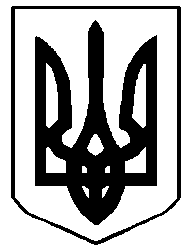 